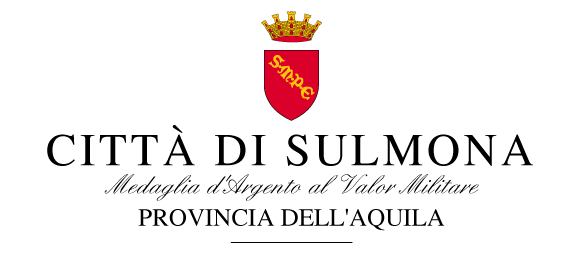 26 FEBBRAIO 2018COMUNICATO STAMPAIn considerazione delle avverse condizioni meteorologiche e' stata disposta la chiusura di tutte le scuole di ogni ordine e grado ricadenti sul territorio comunale per la giornata di oggi 26 febbraio 2018. E’ stata firmata questa mattina l’ordinanza dal sindaco di Sulmona Annamaria Casini.